



БІЛОЦЕРКІВСЬКА МІСЬКА РАДА	КИЇВСЬКОЇ ОБЛАСТІ	Р І Ш Е Н Н Явід 23 грудня 2021 року                                                             № 2281-24-VIIIПро схвалення проекту будівництва	Розглянувши подання міського голови Дикого Г.А., від 20 грудня 2021 року, відповідно до статтей 25, 40, 59, 60 Закону України «Про місцеве самоврядування в Україні», статті 31 Закону України «Про регулювання містобудівної діяльності», «Порядку затвердження проектів будівництва і проведення їх експертизи» затвердженого постановою Кабінету Міністрів України від 11 травня 2011 р. № 560, міська рада вирішила:1. Схвалити проект будівництва «Будівництво мультифункціонального спортивного комплексу по просп. Князя Володимира в районі пам’ятного знаку «Літак» в м. Біла Церква Київської області», стадія – ескізний проект, загальною кошторисною вартістю 568889,296 тис. грн (п’ятсот шістдесят вісім мільйонів вісімсот вісімдесят дев’ять тисяч двісті дев’яносто шість гривень). 1.1. Проектна організація – Товариство з обмеженою відповідальністю «УКРАЇНСЬКА БУДІВЕЛЬНА ЕКСПЕРТИЗА», головний архітектор проекту – Шумілін Сергій Олександрович. 2. Контроль за виконанням рішення покласти на постійну комісію з питань інвестицій, регуляторної політики, транспорту і зв’язку, торгівлі, туризму, послуг і розвитку підприємництва, власності, комунального майна та приватизації, розвитку агропромислового комплексу. В.о. міського голови                                               		                               Дмитро КИРИШУН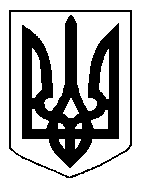 